Publicado en Pamplona el 13/06/2019 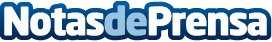 La Catedral de Pamplona, pionera en España al incorporar el latín en su información al públicoDe momento, el idioma de la Iglesia ya se recoge en el nuevo folleto desplegable donde aparece toda la información de la seo pamplonesa, y el latín se incorporará a la nueva web que estará disponible a principios de verano, siendo progresivamente utilizada en la información al públicoDatos de contacto:Ricardo BarquínNota de prensa publicada en: https://www.notasdeprensa.es/la-catedral-de-pamplona-pionera-en-espana-al Categorias: Nacional Viaje Idiomas Navarra Entretenimiento http://www.notasdeprensa.es